Solicita la matriculación en el IES RUSADIR de Melilla para el curso 2021/2022 en el nivel:		1ºESOSeñala con una X la materia de libre configuración que desea cursar:Melilla,         de                                 de   2021FIRMA DEL PADRE/ MADRE  /TUTOR/A                                                        FIRMA DEL ALUMNO/ANOTADOCUMENTACIÓN QUE DEBERÁ APORTAR  JUNTO CON LA SOLICITUD DE MATRÍCULA: UNA  FOTO RECIENTE, FOTOCOPIAS DEL DNI O TARJETA DE RESIDENCIA DEL ALUMNO/A, DEL PADRE Y DE LA MADRE/TUTOR/A, BOLETÍN DE NOTAS DE 6º DE PRIMARIA, CERTIFICADO DE EMPADRONAMIENTO E IMPRESO DE LA RESERVA DE PLAZA.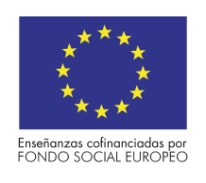 DATOS PERSONALES DEL ALUMNO/AAPELLID0S:                                                                                                       NOMBRE:FECHA DE NACIMIENTO:                                                                               DNI/TR:DIRECCIÓN:                                                                                                                                                   CP:TELÉFONO DEL ALUMNO/A:                                   CORREO ELECTRÓNICO DEL ALUMNO/A:DATOS DE CONTACTOAPELLIDOS Y NOMBRE DEL PADRE/TUTOR:                                                                            DNI/TR:TELÉFONO:                                                   CORREO ELECTRÓNICO:APELLIDOS Y NOMBRE DE LA MADRE/TUTORA:                                                                    DNI/TR:TELÉFONO:                                                   CORREO ELECTRÓNICO:MATERIAS DE LIBRE CONFIGURACIÓNMATERIAS DE LIBRE CONFIGURACIÓN2º IDIOMA EXTRANJERO FRANCÉSAMPLIACIÓN DE LENGUAAMPLIACIÓN DE MATEMÁTICASAUTORIZACIÓN PATERNA/MATERNA¿Autoriza la obtención, utilización y difusión de imágenes de su hijo/a, siempre que ello no implique una intromisión en la intimidad, honra o reputación del menor?  Ley Orgánica 3/2018, de 5 de diciembre.Si                                                                                                                NO            POR FAVOR, RELLENE CON LETRA MAYÚSCULA